Федеральное государственное бюджетное образовательное учреждение высшего образования «Алтайский государственный педагогический университет»Институт филологии и межкультурной коммуникации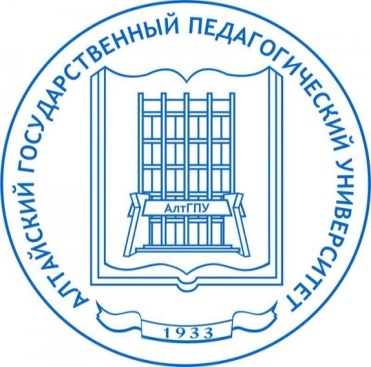 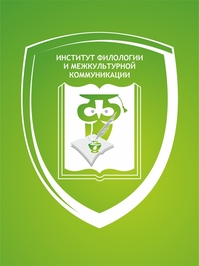 ИНФОРМАЦИОННОЕ ПИСЬМО Дорогие друзья!Приглашаем Вас принять участие в конкурсе научно-исследовательских работ в рамках Международной научной конференции молодых ученых «День науки – 2024», которая состоится 27 апреля 2024 года. К участию приглашаются учащиеся старших классов. Основные направления конференции:ЛитературоведениеЯзыкознаниеФилософия и культурологияДля участия в конференции школьникам необходимо:- в срок до 31 марта 2024 года зарегистрироваться на образовательном портале АлтГПУ «Виртуальный лицей» по ссылке: http://edu.altspu.ru/login/index.php, - записаться на курс «Конкурс научно-исследовательских работ в рамках Международной научной конференции молодых ученых “День науки – 2024”» по ссылке: http://edu.altspu.ru/course/index.php?categoryid=1, - пройти в этом курсе отборочный этап до 14 апреля 2024 года.ВАЖНО! Дополнительные баллы к ЕГЭ.При поступлении в Институт филологии и межкультурной коммуникации АлтГПУ школьники, принявшие участие в конференции, получают 4 балла; победители и призеры секции получают 5 баллов. Участникам конференции предлагается опубликовать свою научную статью в электронном сборнике «Пятый этаж». Публикация бесплатная. Одностороннее слепое рецензирование. Статьи принимаются до 12 мая 2024 года по е-mail: nauka.ff@yandex.ru Требования к оформлению статьи:Формат текста – Microsoft Word (*.doc, *.docx)Формат страницы: А4 (210x297 мм);Ориентация – книжная;Поля (верхнее, нижнее, левое, правое) по 20 мм;Шрифт: размер (кегль) – 12;Тип шрифта: Times New Roman;Межстрочный интервал – одинарный.Объем статьи – 3–4 страницыБиблиографические ссылки в статьях должны выполняться в соответствии с ГОСТ Р 7.0.5-2008. Использованная литература (без повторов) оформляется в конце текста в алфавитном порядке. В тексте обозначается квадратными скобками с указанием номера источника по списку и номера страницы, например: [3, с. 111].Правила описания одинаковы для всех источников, отечественных и иностранных. Запрещается использовать ссылки-сноски для указания источников.Рекомендуемая структура аннотации и статьи:- цель работы;- объект и предмет исследования;- методы исследования для экспериментальных работ;- новизна исследования;- полученные научные результаты, их описание (кратко в аннотации, развернуто – в статье).Количество авторов одной статьи не должно превышать 3 человек. Один автор имеет право прислать не больше одной статьи.ОБРАЗЕЦ ОФОРМЛЕНИЯ НАУЧНОЙ СТАТЬИИ. И. Иванов  Россия, г. Барнаул, Алтайский государственный педагогический университет                          Научный руководитель: к.филол.н., доцент П. И. ПетровСИНОНИМИЯ ТЕКСТОВ КАКПРЕДМЕТ ЛИНГВИСТИЧЕСКОГО ИЗУЧЕНИЯАннотацияТекст. Текст. Текст. Текст. Текст. Текст. (300–500 знаков с пробелами)Ключевые слова: Текст. Текст. (5-6 слов)Текст. Текст. Текст. Текст. Текст. Текст. Текст. Текст. Текст. Текст. Текст. Текст. Текст. Текст.Использованная литератураАбашев В.В. Пермь как текст: Пермь в русской культуре и литературе. – Пермь: Изд-во Пермского ун-та, 2000. – 404 с.Алексеев П.В. Мусульманский Восток в поэтике Ф.М. Достоевского / П.В. Алексеев // Вестник Омского ун-та. – 2013. – № 4. – С. 298–301.Беляева Н.В. Лирическое начало в прозе М. А. Тарковского: дис. ... канд. филол. наук. – Уссурийск, 2009. – 191 с.Десятов В.В., Куляпин А.А. Барнаульский миф в русской литературе // Культура и текст: Литературоведение: сборник научных трудов. – СПб; Барнаул, 1998. – Ч. I. – С. 187–199.Достоевский Ф.М. Полное собрание сочинений: в 30 т. – Ленинград : Наука, 1972–1990. – 30 т.Меднис Н. Е. Сверхтексты в русской литературе. – Новосибирск: НГПУ, 2003. – URL: http://rassvet.websib.ru/text.htm?no=35 (дата обращения 05.05.2017).